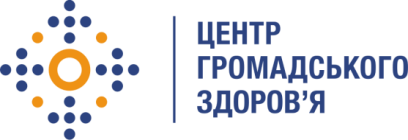 Державна установа 
«Центр громадського здоров’я Міністерства охорони здоров’я України» оголошує конкурс на посаду консультанта з розробки навчальних матеріалів очної частини заочного курсу «Вірусні гепатити В та С» Інформація щодо установи:Головним завданнями Державної установи «Центр громадського здоров’я Міністерства охорони здоров’я України» (далі – Центр) є діяльність у сфері громадського здоров’я. Центр виконує лікувально-профілактичні, науково-практичні та організаційно-методичні функції у сфері охорони здоров’я з метою забезпечення якості лікування хворих на cоціально-небезпечні захворювання, зокрема ВІЛ/СНІД, туберкульоз, наркозалежність, вірусні гепатити тощо, попередження захворювань в контексті розбудови системи громадського здоров’я. Центр приймає участь в розробці регуляторної політики і взаємодіє з іншими міністерствами, науково-дослідними установами, міжнародними установами та громадськими організаціями, що працюють в сфері громадського здоров’я та протидії соціально небезпечним захворюванням.Основні обов'язки:Розробка концепції та плану триденного тренінгу на тему «Вірусні гепатити В і С»;Розробика презентацій/матеріалів тренінгу на тему «Вірусні гепатити В і С»;Розробити ситуаційні задачі, групові вправи та тестові завдання тренінгу на тему «Вірусні гепатити В і С»; Вимоги до професійної компетентності:Закінчена вища медична освіта,  (спеціалізація «інфекційні хвороби» буде перевагою).Досвід проведення семінарів/тренінгів в якості викладача/тренера (досвід проведення тренінгів за темою тренінгу є перевагою) впродовж останніх 3-х років.Досвід розробки навчальних матеріалів з питань профілактики та лікування вірусних гепатитів.Резюме мають бути надіслані електронною поштою на електронну адресу: vacancies@phc.org.ua. В темі листа, будь ласка, зазначте: «132-2018 Консультант з розробки навчальних матеріалів «Інфекційний контроль за туберкульозом для працівників первинної медико-санітарної допомоги»».Термін подання документів – до 22 серпня 2018 року, реєстрація документів 
завершується о 18:00.За результатами відбору резюме успішні кандидати будуть запрошені до участі у співбесіді. У зв’язку з великою кількістю заявок, ми будемо контактувати лише з кандидатами, запрошеними на співбесіду. Умови завдання та контракту можуть бути докладніше обговорені під час співбесіди.Державна установа «Центр громадського здоров’я Міністерства охорони здоров’я України»  залишає за собою право повторно розмістити оголошення про вакансію, скасувати конкурс на заміщення вакансії, запропонувати посаду зі зміненими обов’язками чи з іншою тривалістю контракту.